О назначении местного референдума на территории Кайбицкогосельского поселения Буинского муниципального района Республики Татарстан по вопросу введения и использования средств самообложения гражданВ соответствии со статьей 15 Федерального закона от 12.06.2002 года №67-ФЗ «Об основных гарантиях избирательных прав и права на участие в референдуме граждан Российской Федерации», статьями 22, 56 Федерального закона от 06.10.2003 года №131-ФЗ «Об общих принципах организации местного самоуправления в Российской Федерации», пунктом 1 статьи 20 Закона Республики Татарстан от 28.07.2004 года №45-ЗРТ «О местном самоуправлении в Республике Татарстан», статьей 11, подпунктом 9 пункта 1 статьи 33 Устава Кайбицкого сельского поселения Буинского муниципального района Республики Татарстан, Положением о самообложении граждан и порядке использования средств самообложения граждан на территории Кайбицкого сельского поселения Буинского муниципального района Республики Татарстан, утвержденным Решением Совета Кайбицкого сельского поселения Буинского муниципального района Республики Татарстан от 03.09.2018 года №49-2, на основании решения Совета Кайбицкого сельского поселения Буинского муниципального района Республики Татарстан от 18.09.2018 года № 50-1 «О выдвижении инициативы проведения местного референдума», постановления исполнительного комитета Кайбицкого сельского поселения Буинского муниципального района Республики Татарстан от 18.09.2018 года № 7 «О выдвижении инициативы проведения местного референдума» Совет Кайбицкого сельского поселения Буинского муниципального района Республики Татарстан РЕШИЛ:	1. Назначить на 18 ноября 2018 года местный референдум по вопросу введения самообложения граждан на территории Кайбицкого сельского поселения Буинского муниципального района Республики Татарстан.2. Утвердить вопрос, выносимый на местный референдум:	«Согласны ли Вы на введение самообложения в 2019 году в сумме 700 рублей с каждого  гражданина, достигшего 18-летнего возраста, зарегистрированного по месту жительства на  территории Кайбицкого сельского поселения Буинского муниципального района Республики Татарстан, обладающего правом на участие в местном референдуме, и направлением полученных средств на решение вопроса местного значения по выполнению следующего вида работы: 	- ремонт дорог в Кайбицком  сельском поселении?».	3. Опубликовать настоящее Решение в районной газете «Байрак» («Знамя», Ялав»), обнародовать на специально оборудованных информационных стендах и разместить на официальном сайте Буинского муниципального района в сети Интернет. 	4. Направить настоящее решение в Территориальную избирательную комиссию Буинского района Республики Татарстан (с полномочиями ИКМО Кайбицкого сельского поселения Буинского муниципального района Республики Татарстан).5. Контроль за исполнением настоящего Решения оставляю за собой. ГлаваКайбицкого сельского поселенияБуинского муниципального района РТ					               Н.Ш.Абдрахманов   РЕСПУБЛИКА ТАТАРСТАНБУИНСКИЙ  МУНИЦИПАЛЬНЫЙ РАЙОН СОВЕТ КАЙБИЦКОГО СЕЛЬСКОГО ПОСЕЛЕНИЯ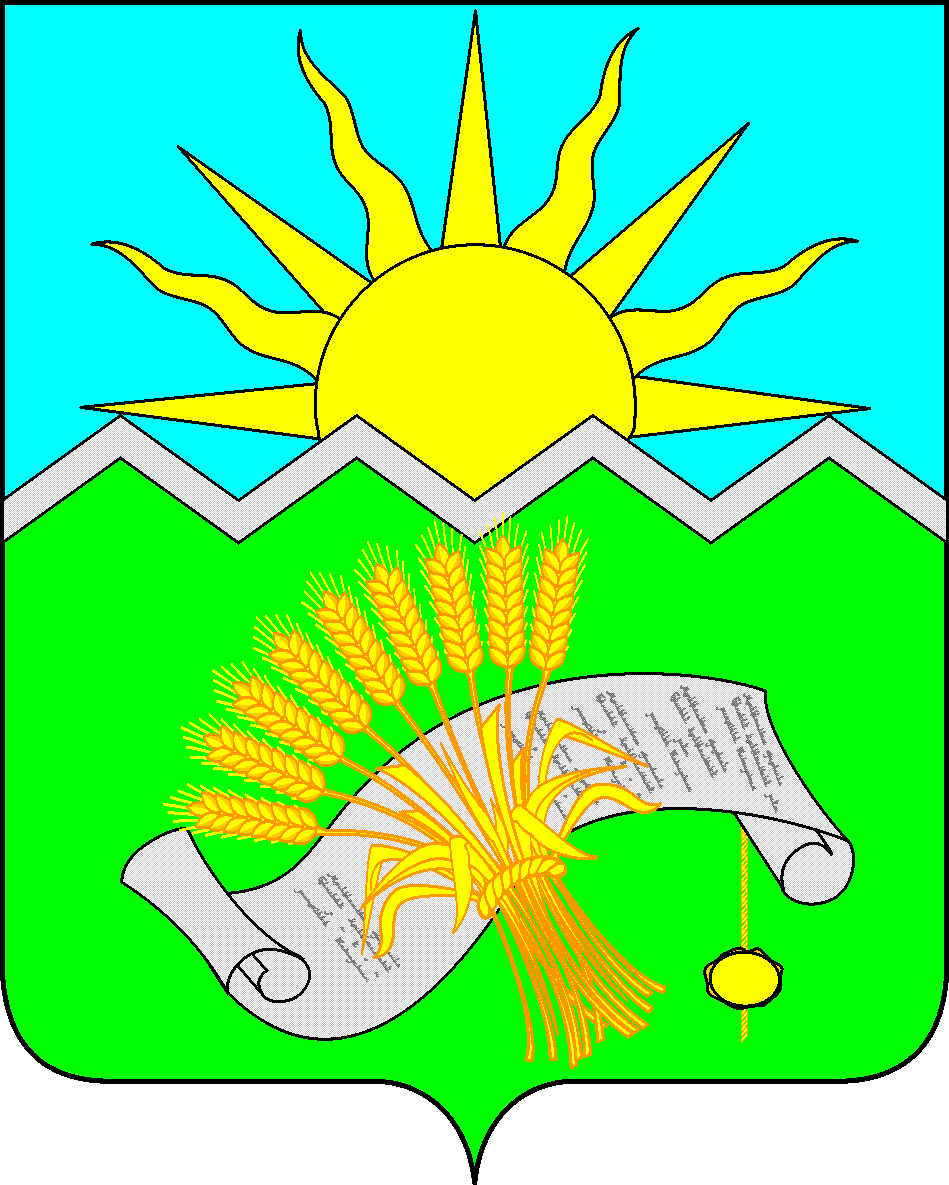 ТАТАРСТАН РЕСПУБЛИКАСЫБУА  МУНИЦИПАЛЬ РАЙОНЫ КАЙБЫЧ АВЫЛ ҖИРЛЕГЕ СОВЕТЫРЕШЕНИЕ21 сентября 2018 года РЕШЕНИЕ21 сентября 2018 года КАРАР№ 51-1КАРАР№ 51-1